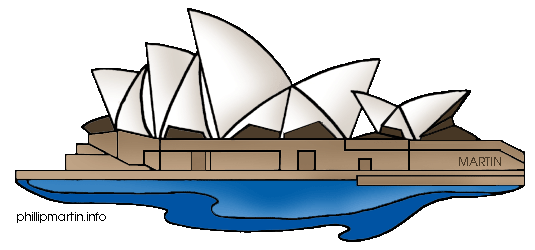 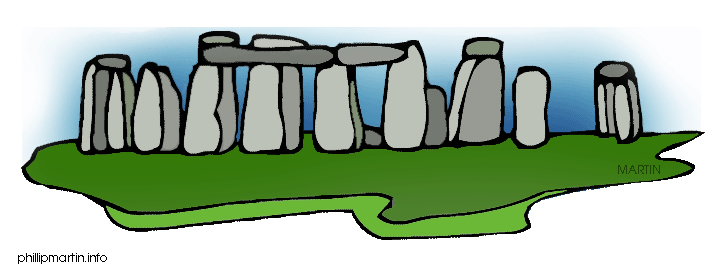 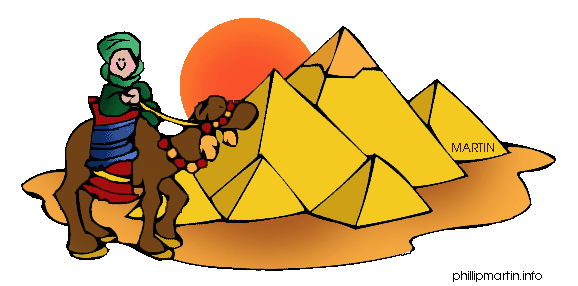 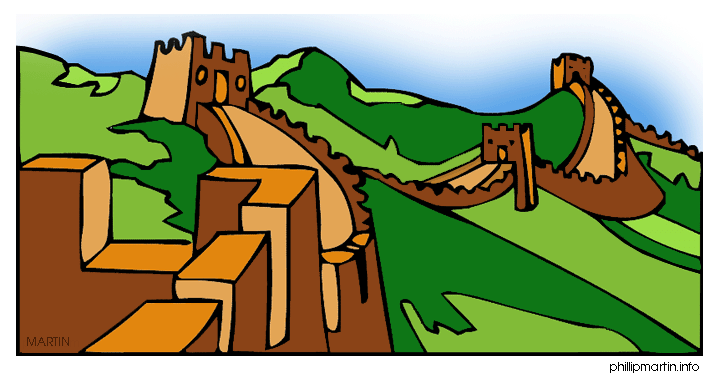 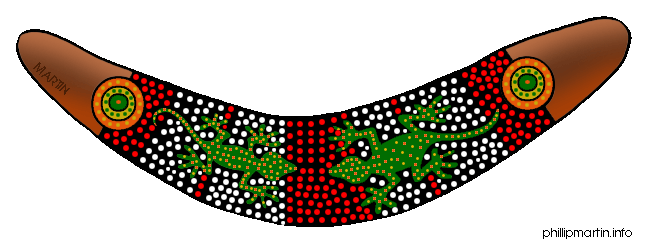 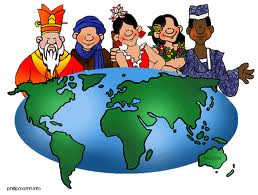 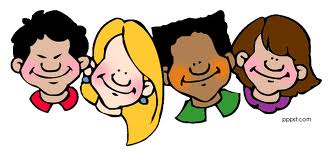 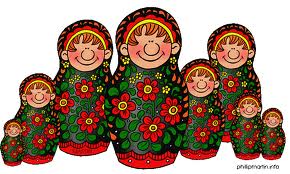 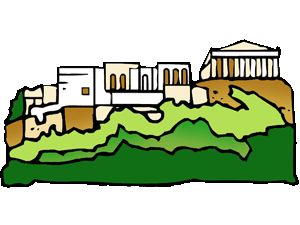 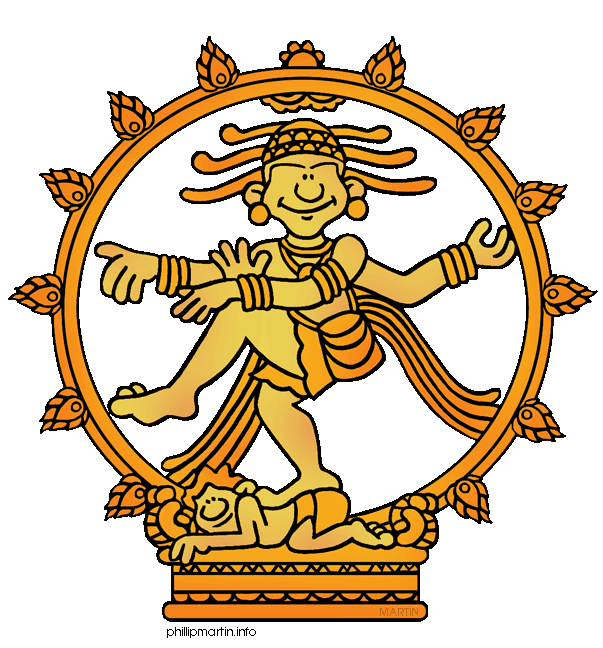 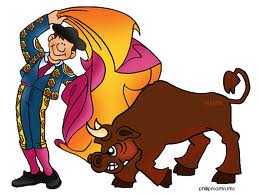 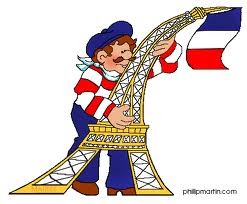 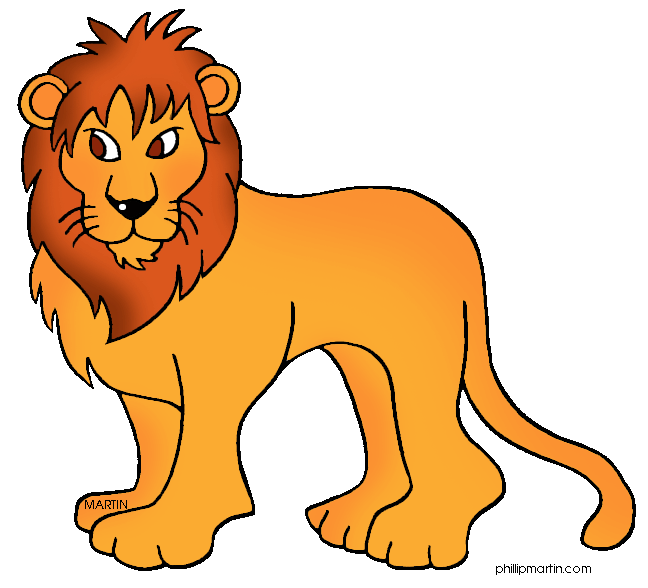 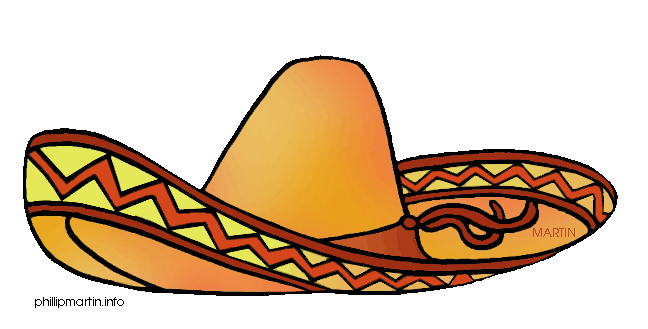 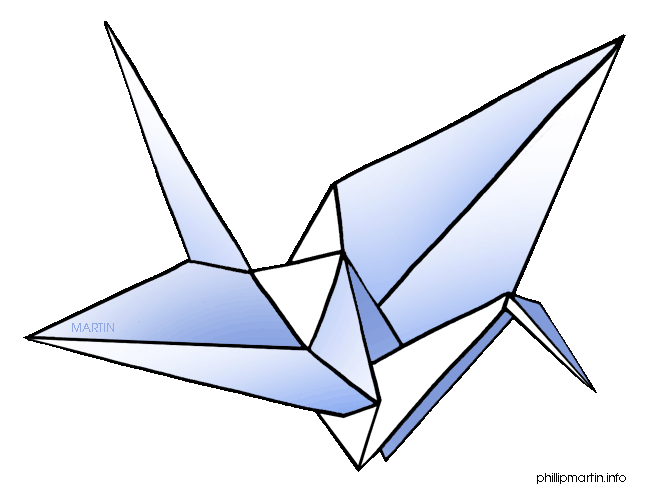 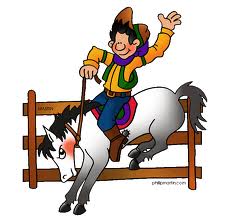 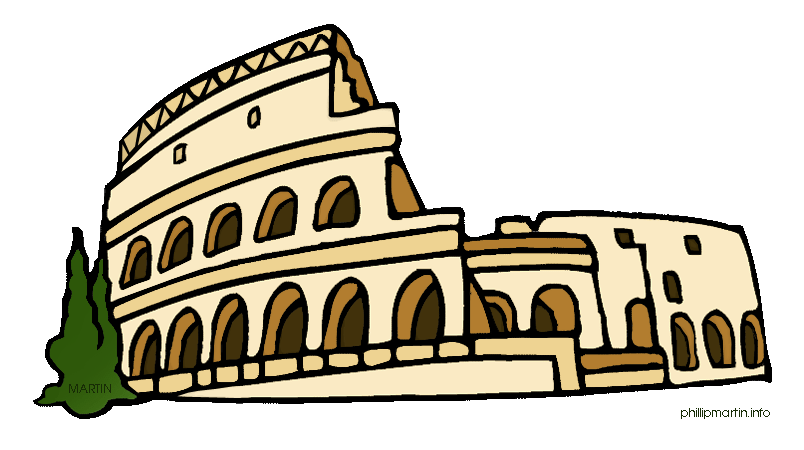 Lösung: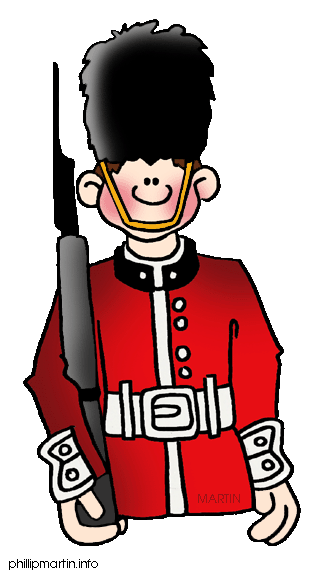 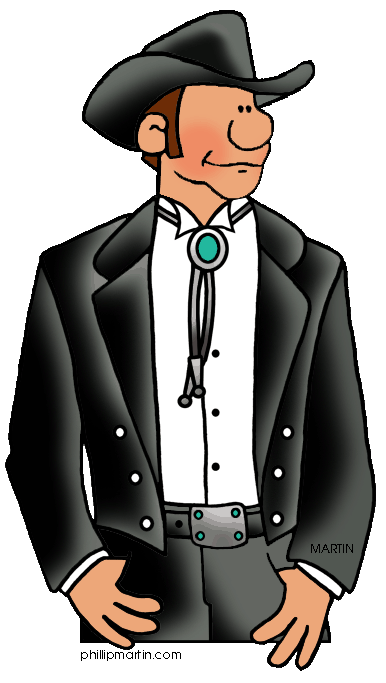 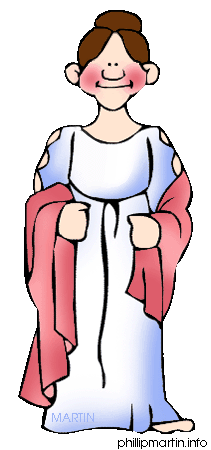 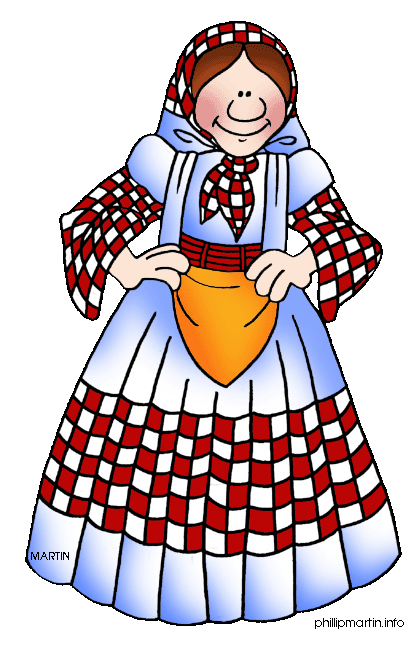 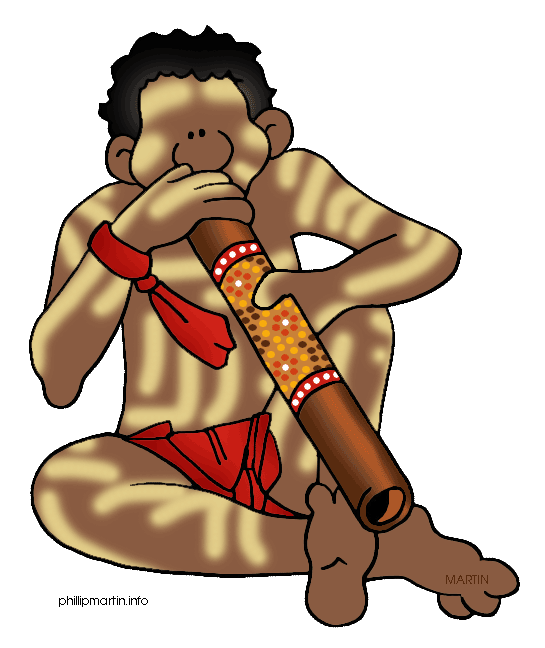 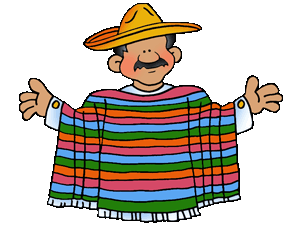 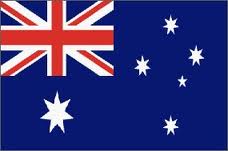 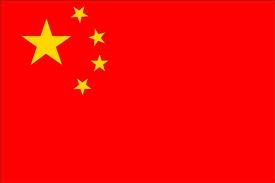 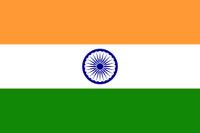 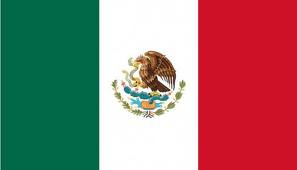 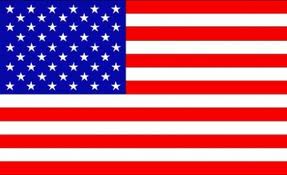 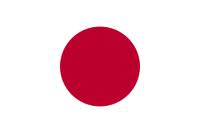 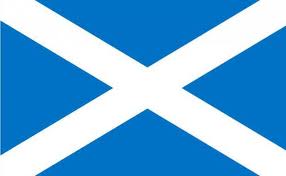 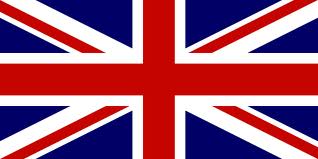 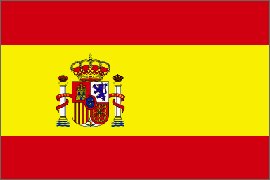 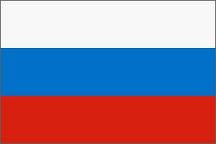 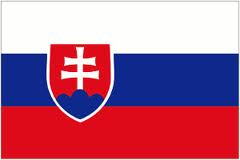 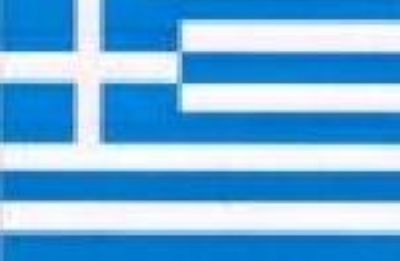 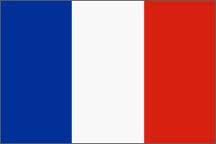 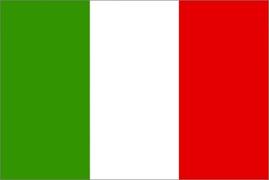 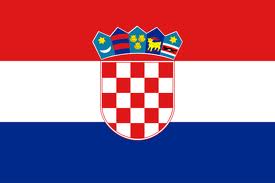 